Gobierno Municipal El Salto 2018-2021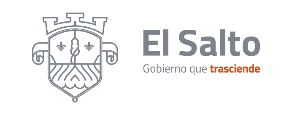 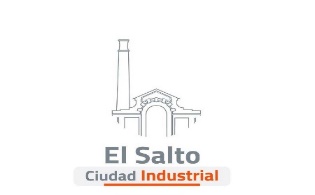      Resumen de informe Junio 2021DIRECCIÓN DE CULTURADIRECCIÓN DE CULTURAACTIVIDADRESULTADOS Gestiones/ProyectosThe Pale Blue Dot A.CGestión en proceso para habilitar un salón con equipo electrónico para que las personas de bajos recursos puedan realizar sus tareas y/o investigaciones.Gestiones/ProyectosFondo talleres: se está realizando la nueva convocatoria 2021, en espera de documentos. Apoyo a artistas en sus proyectos de PACMyCSE concluyo con los requerimientos pertinentes de cada artista y la institución PACMyC. En espera de una respuesta favorable.Difusión de eventos y proyectosCoordinada y eficazmente se obtuvieron respuestas favorables en distintas charlas y eventos dentro de la casa de la Cultura.The Ballon LatamCharla sobre como impulsar tu negocio a través de las redes sociales y estrategias de venta.Se obtuvo buena respuesta, se logró un conocimiento al final del curso en cada emprendedor que asistió. Un repaso a la historia de     El SaltoConcluyo con éxito la charla, dejando como conocimiento su historia y cultura de El Salto.Reunión virtual IMEPLAN: inventarios culturales de El Salto, Jalisco.Se retomaron temas, resultando una próxima visita del IMEPLAN para concluir resto del tema.